                (CABEÇALHO DA INSTITUIÇÃO À QUAL O PESQUISADOR RESPONSÁVEL ESTÁ VINCULADO) TERMO DE COMPROMISSO E CONFIDENCIALIDADE Título do projeto: PreencherPesquisador responsável: Preencher Instituição/Departamento de origem do pesquisador: Preencher Telefone para contato: Preencher                                                   E-mail: Preencher O pesquisador do projeto acima identificado assume o compromisso de:  Cumprir os termos da resolução nº 466/12, de 12 de dezembro de 2012 e da resolução nº 510/16, de 07 de abril de 2016 do Conselho Nacional de Saúde, do Ministério da Saúde e demais resoluções complementares à mesma (240/1997, 251/1997, 292/1999, 304/2000, 340/2004, 346/2005 e 347/2005).  Garantir que a pesquisa só será iniciada após a avaliação e aprovação do Comitê de Ética e Pesquisa Envolvendo Seres Humanos da Universidade Federal de Sergipe  Zelar pela privacidade e pelo sigilo das informações, que serão obtidas e utilizadas para o desenvolvimento da pesquisa;  Garantir que os materiais e as informações obtidas no desenvolvimento deste trabalho serão utilizados apenas para se atingir o(s) objetivo(s) previsto(s) nesta pesquisa e não serão utilizados para outras pesquisas sem o devido consentimento dos participantes;  Garantir que os benefícios resultantes do projeto retornem aos participantes da pesquisa, seja em termos de retorno social, acesso aos procedimentos, produtos ou agentes da pesquisa;  Garantir que os resultados da pesquisa serão tornados públicos através de apresentação em encontros científicos ou publicação em periódicos científicos, quer sejam favoráveis ou não, respeitando-se sempre a privacidade e os direitos individuais dos participantes da pesquisa;  Garantir que o CEP-UFS será comunicado da suspensão ou do encerramento da pesquisa por meio de relatório apresentado anualmente ou na ocasião da suspensão ou do encerramento da pesquisa com a devida justificativa;  Garantir que o CEP-UFS será imediatamente comunicado se ocorrerem efeitos adversos, resultantes desta pesquisa, com o voluntário;  Assegurar que os resultados da pesquisa serão anexados na Plataforma Brasil, sob a forma de Relatório Parcial e Relatório Final da pesquisa. IDENTIFICAÇÃO DOS MEMBROS DO GRUPO DE PESQUISA________________________________________________________(Assinatura física ou digital do Pesquisador Responsável)Imprima este documento, assine( assinatura física ou digital), digitalize, salve este documento com o nome “TERMO_DE_COMPROMISSO_ E _CONFIDENCIALIDADE ” e anexe na Plataforma Brasil. 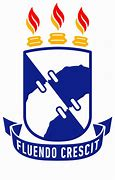 UNIVERSIDADE FEDERAL DE SERGIPENome completo (sem abreviação) 